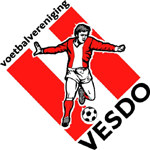 V.V. VESDO
Opgericht 16 juli 1949                                                                                   Gevestigd te Schagerbrug
         Algemene ledenvergadering V.V. VESDOHiermede nodigt het bestuur van de voetbalvereniging VESDO alle leden, ouders van leden en vrijwilligers uit voor de Algemene ledenvergadering opdinsdag 6 juni 2023 20:30 uurAGENDA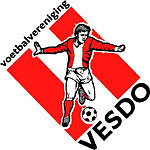 OpeningMededelingenNotulen vorige vergadering (Op verzoek worden deze vooraf per mail aan u       verzonden. Opvragen kan via secretaris_vesdo@live.nl)Jaarverslag secretarisVerslag kascommissie/ nieuw lidJaarverslag penningmeesterPauze Clubontwikkeling op maat/ Nieuwe organisatiestructuur Mededelingen jeugdcommissieBestuursverkiezing: 	Aftredend en herkiesbaar: Geen	Aftredend en niet herkiesbaar:Peter Tesselaar	(bestuurslid)	Tegenkandidaten kunnen zich melden tot uiterlijk 1 dag voor de vergadering.ContributieSporthal/ Kantine (Kantinecommissie/ Financieel verslag/ kascontrole) RondvraagSluitingNamens het bestuur van V.V. VESDOM. BroedersSecretaris	